PEMODELAN TUMBUKAN PADA STRUKTUR RANGKA (UNDERFRAME)  LOKOMOTIF CC206TUGAS AKHIRDiajukanUntukMemenuhiSalah SatuSyaratKelulusanDalamMengikuti Program Sarjana Strata – 1 JurusanTeknikMesinUniversitasPasundanBandungDisusun oleh :Stephanus Mario09.3030123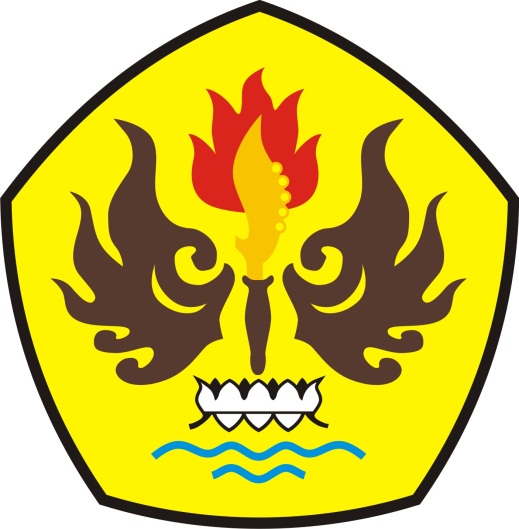 JURUSAN TEKNIK MESIN FAKULTAS TEKNIK UNIVERSITAS PASUNDANBANDUNG2015